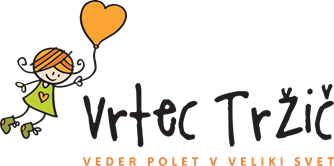 Vloga za sprejem otroka v Vrtec Tržič, šolsko leto 2021/2022Prosimo vas, da pišete z velikimi tiskanimi črkami.1. Podatki o otroku, ki se vpisujeIme in priimek  ……………………………………………………                  spol: M    ŽDatum rojstva …………………………………                 EMŠO  Naslov stalnega bivališča…………………………………………………………………………….Kraj in številka pošte………………………………………………………………………………….Naslov začasnega bivališča………………………………………………………………………….Zdravstvene posebnosti otroka, katerih poznavanje je nujno za otrokovo varnost in ustrezno delo z otrokom (alergije, vročinski krči, epilepsija, posebnosti v razvoju, obravnava v razvojni ambulanti, posebne potrebe)…………………………………………………………………………………………………………..Otrok ima opravljeno obvezno cepljenje OMR (proti ošpicam, mumpsu in rdečkam)  DA     NEoz. bo cepljen do 1. 9. 2021 ali najkasneje do _________________.2. Vpis v program (ustrezno obkrožite): Dnevni program za otroke od 1 do 6 let, ki traja od 6 do 9 urCicibanove uriceOtroka želim, če bo možno, vključiti v enoto ……………………………………………………Vrtec Tržič ima enoten vpis za sprejem otroka v vrtec. Želja staršev o vključitvi otroka v želeno enoto se upošteva le, če je v tej enoti ustrezno mesto glede na strukturo oblikovanih oddelkov. Vstop otroka v vrtec: 1. 9. 2021 oziroma z dnem ………………………………………………..(najmanj datum, ko otrok izpolnjuje starostni pogoj 11 mesecev in ko je zaključen starševski dopust)3. Podatki o sorojencih, ki že obiskujejo vrtec oz. se vpisujejo v vrtec:  Ime in priimek …………………………………………………                                                                          EMŠO  Ime in priimek …………………………………………………                                                                          EMŠO4. Podatki o starših otroka, ki se vpisuje: Vlagatelj (ustrezno obkroži):	           mati	          oče           zakoniti zastopnik5. Priloge  (prosimo obkrožite in priložite dokazila):listine, ki dokazujejo, da gre za otroka s posebnimi potrebami;mnenje centra za socialno delo o ogroženosti zaradi socialnega položaja;listine, ki dokazujejo, da otrok živi v enoroditeljski družini (sklep sodišča o razvezi, sklep o določitvi višine preživnine, izpis iz rojstne matične knjige, v primeru, če oče otroka ne prizna očetovstva);potrdilo o vpisu v redni študij (dijak, študent).V primeru, da bo povpraševanje višje od prostih mest, bo Komisija za sprejem otrok odločala na podlagi 29. člena Pravilnika o sprejemu otrok v Vrtec Tržič (kriteriji).IZJAVA:Vsi podatki, ki sem jih navedel v vlogi, so resnični, točni in popolni, za svojo izjavo prevzemam vso odgovornost.V primeru spremembe zgoraj zapisanih podatkov se zavezujem, da jih bom v 8 dneh od dneva nastanka sprememb sporočil na upravo vrtca.  Vrtcu Tržič dovoljujem, da podatke uporablja izključno namensko v skladu s predpisi o zbiranju in varstvu osebnih podatkov zaradi postopka vključitve otroka v vrtec, vodenja evidence vpisanih in vključenih otrok, vodenja evidence plačil staršev in evidence otrok, ki potrebujejo svetovanje oziroma pomoč. V Tržiču ………………………..	   Podpis vlagatelja: …………………………………….      Izpolni vrtecEvidenčna št. vloge…………………… Šifra otroka  ……………………………Vloga prejeta  ……………………….MATIoz. zakonita zastopnicaOČEoz. zakoniti zastopnikIme in priimekEMŠOnaslov in občina stalnega bivališčanaslov in občina začasnega bivališčazaposlen/a v organizacijištevilka telefona, na katerega ste dosegljivi e-naslov